Concerns: 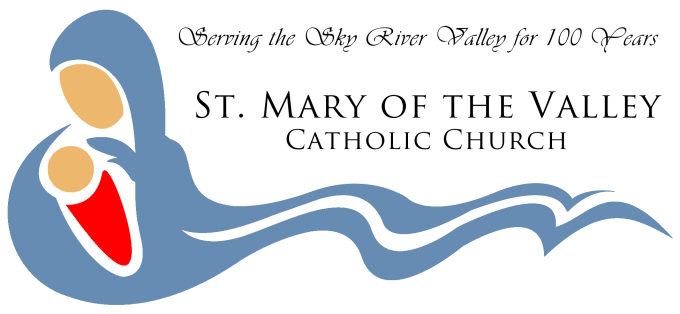 Unity Youth SpiritualityChildren Music Buildings Marriage WelcomingThree PrioritiesLift up JesusLove One AnotherMake DisciplesMission (who we are)Blessed to live in this beautiful valley, we are Christians, in union with Pope Francis and Archbishop Sartain, who strive to lift up Jesus, love one another and make disciples.Applications:Lift up Jesus in all we say and do especially Mass and other sacraments, Eucharistic Adoration, worship and prayer, prayer group.Love one another: St. Vincent de Paul, Knights of Columbus, Ecumenism (e.g. Monroe Pastors, World Day of Prayer) support for Catholic Community Services, Missions, CRS, Mary Bloom, 40 Days for Life, etc.Make Disciples: Generations, Faith Formation, Youth & Young Adult ministry, faith groups, World Youth DayTimeline:Feb 29 & Mar 7: Listening Sessions – Concerns, Priorities, Mission & Three GoalsMar 14: PLT Consultation meetingApr 6: Parish SummitJune 11-12: Publication of Priorities with 3-5 SMART GoalsPreocupaciones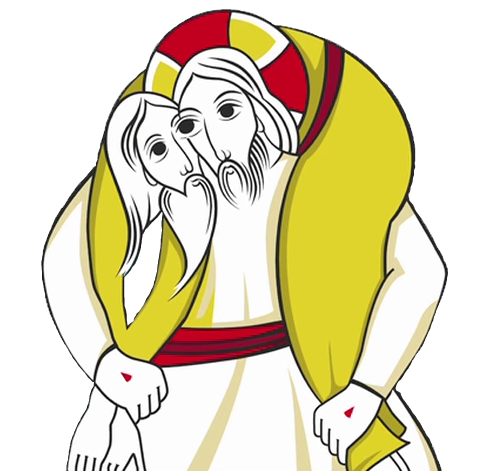 Unidad Jovenes EspiritualidadNiños MusicaEdificiosMatrimonio AcogidaTres PrioridadesLevantar a JesusAmarse Uno al OtroHacer DiscípulosMisión (quienes somos)Bendecidos por vivir en este valle bello, somos cristianos, en unión con el Papa Francisco y el Arzobispo Sartain, quienes buscan levantar a Jesus, amarse uno al otro y hacer discípulos.Aplicación:Eventos Próximos29 de feb y 7 de marzo: Sesiones de Escuchar - Preocupaciones, Prioridades, Misión, 3 Metas14 de marzo: reunión de consultación6 de abril: Cumbre Parroquial11-12 de junio: Publicación de Prioridades con 3-5 Metas SMART